AUTORIZATION LETTERDirector General of CustomsWe/I…………………(company name) being an Importer/exporter with the Tax Payer Identification No ……………., hereby appoint ……………(Customs House Agency name) with the Tax Payer Identification No.  ……………..as our Proxy to appear on our/my behalf in fulfillment of our/my legal obligations specified in the provisions of the Customs Ordinance. This Proxy is valid for the clearance of below mentioned goodsGoods description: 	………………….BL number	:	….………………Invoice number	:	……………………	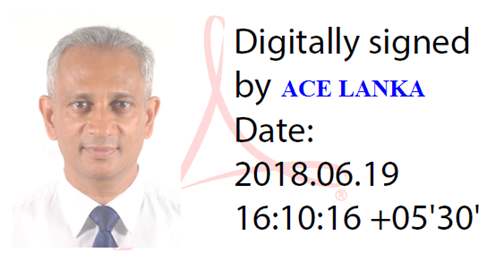 